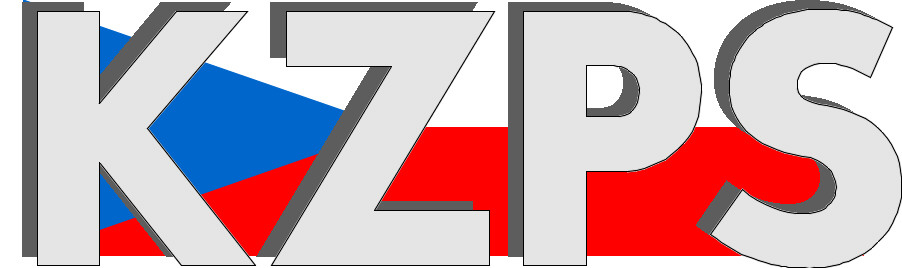 Konfederacezaměstnavatelských a podnikatelských svazů ČR Sekretariát:	    	 Václavské nám. 21	               tel.: 222 324 985                   	 110 00 Praha 1		               fax: 224 109 374  	            	            mail: kzps@kzps.cz S t a n o v i s k o Konfederace zaměstnavatelských a podnikatelských svazů ČRk „Pokynúm pro poskytování podpor Podpůrným a garančním rolnickým a lesnickým fondem, a.s. v rámci programů „Zemědělec“, „Potravinář“ a „Investiční úvěry Zemědělec““V rámci mezirezortního připomínkového řízení jsme obdrželi uvedený návrh. K němu Konfederace zaměstnavatelských a podnikatelských svazů ČR (KZPS ČR) uplatňuje následující připomínku, kdy máme jen jednu připomínku k programu „Zemědělec“:K bodům A.3.5 a A.3.6: Žádáme o zvážení úpravy těchto dvou bodů v tom smyslu, aby byla umožněna podpora i investičním záměrům, které započaly s realizací ještě před podáním žádosti.Kontaktní osoby:Ing. Jan Ulrich				e-mail: ulrich@zscr.cz			tel:	725 876 955Dr. Jan Zikeš				e-mail:	zikes@kzps.cz			tel:	222 324 985V Praze dne 30. června 2023 										        Jan W i e s n e r		                                                                            			             prezident